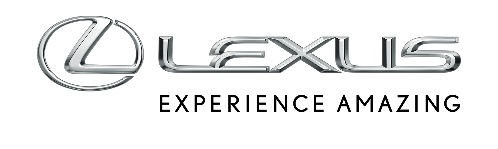 26 WRZEŚNIA 2022PIOSENKARKA JOY CROOKES AMBASADORKĄ NOWEGO LEXUSA UXJoy Crookes, brytyjska piosenkarka i kompozytorka, została ambasadorką nowego Lexusa UXUX to jeden z najlepiej sprzedających się modeli Lexusa w EuropieUX ma nowy system multimedialny z nawet 12,3-calowym wyświetlaczem, nawigacją w chmurze, inteligentnym asystentem głosowym Lexus Concierge oraz 4-letnim, bezpłatnym pakietem transmisji danychBrytyjska piosenkarka, kompozytorka i autorka tekstów Joy Crookes została ambasadorką nowego Lexusa UX, jednego z najlepiej sprzedających się modeli Lexusa w Europie. Artystka występuje w roli głównej w nowej kampanii reklamowej miejskiego crossovera, a jej utwór „Feet Don’t Fail Me Now” posłużył za motyw przewodni spotów.„Pasja i niesamowita energia, która napędza kreatywność, design i zrównoważony rozwój to cechy, które łączą Joy i Lexusa. Ma ona wyjątkowy styl oraz bardzo wyrazistą osobowość, co czyni z niej idealną ambasadorkę Lexusa UX” – powiedział Pascal Ruch, wiceprezes Lexus Europe.Twórczość nominowanej do prestiżowych nagród muzycznych BRIT oraz Mercury artystki jest nowoczesna, ale z wyraźnymi odwołaniami do jej przeszłości i tożsamości. Crookes jest zaangażowana społeczenie, redefiniuje współczesne pojęcie luksusu i stylu, a także wykorzystuje swoją popularność do wspierania ważnych społecznie projektów, co współgra z marką Lexus.„Kreatywnośc pod każdą postacią daje mi energię i mnie inspiruje. Pracując przy kampanii reklamowej nowego UX-a mogłam z bliska doświadczyć, co tak naprawdę znaczy najwyższa jakość wykonania i kreatywność Lexusa. Muzyka, moda i sztuka pozwalają mi wyrażać moje emocje i jestem wdzięczna Lexusowi, że dał mi ku temu kolejną możliwość” – powiedział Joy Crookes.Lexus UX z nowym systemem multimediówLexus UX to jeden z najważniejszych modeli marki w Europie. Od prezentacji modelu w 2019 roku klienci na Starym Kontynencie zamówili już blisko 70 tys. UX-ów, z czego 87% to auta z niskoemisyjnym i oszczędnym napędem hybrydowym. W maju tego roku zadebiutowała nowa odsłona modelu UX. Zbudowany na sztywnej płycie podłogowej GA-C samochód ma teraz udoskonalony układ jezdny, który daje większą pewność prowadzenia i zapewnia jeszcze wyższy komfort jazdy. We wnętrzu nowy UX otrzymał najnowszy system multimediów, który w zależności od wersji wyposażenia ma 8- lub 12,3-calowy ekran dotykowy. Standardem jest też nawigacja w chmurze oraz 4-letni, bezpłatny pakiet transmisji danych.System multimediów można obsługiwać przy pomocy nowego, inteligentnego asystenta głosowego Lexus Concierge, wywoływanego komendą „Hey Lexus”, a wybranymi funkcjami UX-a można też sterować zdalnie przy pomocy aplikacji Lexus Link – w tym otwieraniem i zamykaniem drzwi, a także systemem klimatyzacji, by schłodzić lub ogrzać wnętrze przed podróżą.Nowy Lexus UX ma także udoskonalony pakiet systemów bezpieczeństwa czynnego Lexus Safety System + z ulepszonym systemem wczesnego reagowania w razie ryzyka zderzenia (PCS), z asystentem skrętu na skrzyżowaniu (ITA), który pomaga w bezpiecznym wykonaniu manewru, a także z funkcją wspomagania kierownicy w razie ryzyka zderzenia (Emergency Steering Assist), która pomaga ominąć przeszkodę bez opuszczania swojego pasa ruchu. Aktywny tempomat zyskał funkcję redukcji prędkości w zakręcie, by dostosować prędkość do optymalnego toru jazdy.Samochód oferowany jest w sześciu wersjach wyposażeniowych, w tym w zupełnie nowej F SPORT Design. Paleta kolorów nadwozia obejmuje 12 lakierów, a także sześć wariantów dwukolorowych kompozycji z kontrastującym czarnym dachem. Na bogatą ofertę składa się aż 14 wariantów obszycia wnętrza.